แบบ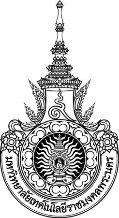       ประวัติกรรมการสอบวิทยานิพนธ์/อาจารย์ที่ปรึกษาร่วม กรณีเป็นอาจารย์ภายในมหาวิทยาลัย                                      (ที่ไม่เป็น อาจารย์ประจำหลักสูตร)……………………………………………………………………1.ชื่อ (นาย, นาง, นางสาว)………………………………………………………………………………………………………………………………………….(Mr., Mrs, Miss)……………………………………………………………………………………………………………………………………………………….ตำแหน่งทางวิชาการ……………………………………………………………………………………………………………………………………………….....สถานที่ทำงานปัจจุบัน..................................................................................................................................................................หมายเลขโทรศัพท์มือถือ...................................................................E-mail……………………………………………………………………..2.คุณวฒิ2.1 ระดับปริญญาเอกชื่อปริญญา……………………………………………...………………………………………………………………………………………………….สาขาวิชา....................................................................................................ปี พ.ศ…………………………………………………สถานศึกษา…………………………………………………………………………………..…ประเทศ.....................................................2.2 ระดับปริญญาโทชื่อปริญญา………………...……………………………………………………………………………………………………………………………….สาขาวิชา....................................................................................................ปี พ.ศ…………………………………………………สถานศึกษา……………………………………………………………………………..………ประเทศ......................................................2.3 ระดับปริญญาตรีชื่อปริญญา……………………...………………………………………………………………………………………………………………………….สาขาวิชา....................................................................................................ปี พ.ศ…………………………………………………สถานศึกษา………………………………………………………………………………….…ประเทศ......................................................2.4 คุณวุฒิอื่นๆ……………………………………………………………………………………………………………………………………………………………………………………………………………………………………………………………………………………………………………………………………3.ประสบการณ์3.1 การสอนปริญญาเอก........ปี ระดับปริญญาโท......ปี  ระดับปริญญาตรี.............ปีวิชา………………………………………………………………………………………………………………………………………………………….…………………………………………………………………………………………………………………………………………………………………….……………………………………………………………………………………………………………………………………………………………….…………………………………………………………………………………………………………………………………………………………………....3.2 การฝึกอบรมเพิ่มเติม…………………………………………………………………………………………………………………………………………………………………………………………………………………………………………………………………………………………………………………………………………………………………………………………………………………………………………………………………………………………………………………………………………………………………………………………………………………………………………………………………………4. ผลงานทางวิชาการ / ผลงานวิจัย* (กรุณากรอกในรูปแบบเอกสารอ้างอิง)    - ผลงานทางวิชาการที่ไม่ใช่ส่วนหนึ่งของการศึกษาเพื่อรับปริญญาและเป็นผลงานที่เผยแพร่ตามหลักเกณฑ์ที่กำหนดฯ  ใส่ได้ทั้งผลงานประชุมวิชาการและเผยแพร่ในวารสาร ไม่น้อยกว่า 3 เรื่อง  ในรอบ 5 ปี โดยอย่างน้อย 1 รายการต้องเป็นผลงานวิจัย4.1…………………………………………………………………………………………………………………………………………………………………………………………………………………………………………………………………………………………………………………………………..4.2…………………………………………………………………………………………………………………………………………………………………………………………………………………………………………………………………………………………………………………………………..4.3…………………………………………………………………………………………………………………………………………………………………………………………………………………………………………………………………………………………………………………………………..4.4…………………………………………………………………………………………………………………………………………………………………………………………………………………………………………………………………………………………………………………………………..4.5…………………………………………………………………………………………………………………………………………………………………………………………………………………………………………………………………………………………………………………………………..4.6…………………………………………………………………………………………………………………………………………………………………………………………………………………………………………………………………………………………………………………………………..4.7…………………………………………………………………………………………………………………………………………………………………………………………………………………………………………………………………………………………………………………………………..4.8…………………………………………………………………………………………………………………………………………………………………………………………………………………………………………………………………………………………………………………………………..4.9…………………………………………………………………………………………………………………………………………………………………………………………………………………………………………………………………………………………………………………………………..4.10………………………………………………………………………………………………………………………………………………………………………………………………………………………………………………………………………………………………………………………………..5.สาขาที่เชี่ยวชาญ/สนใจ5.1…………………………………………………………………………………………………………………………………………………………………………………………………………………………………………………………………………………………………………………………………..5.2…………………………………………………………………………………………………………………………………………………………………………………………………………………………………………………………………………………………………………………………………..5.3…………………………………………………………………………………………………………………………………………………………………………………………………………………………………………………………………………………………………………………………………..5.4…………………………………………………………………………………………………………………………………………………………………………………………………………………………………………………………………………………………………………………………………..5.5…………………………………………………………………………………………………………………………………………………………………………………………………………………………………………………………………………………………………………………………………..ลงชื่อ..............................................................							(.....................................................................)							วันที่..............................................................*ตามเกณฑ์มาตรฐาน สกอ. พ.ศ 2558 (หน้า 18) 